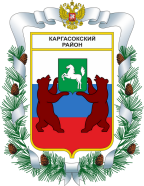 МУНИЦИПАЛЬНОЕ ОБРАЗОВАНИЕ «Каргасокский район»ТОМСКАЯ ОБЛАСТЬДУМА КАРГАСОКСКОГО РАЙОНА                                                                                                             УТВЕРЖДЕНО                                                                                                                решением Думы Каргасокского района                  						                                    от 27.12.2022 № 165ПриложениеПлан работы Думы Каргасокского района на первое полугодие 2023 года                                                        РЕШЕНИЕ                                                        РЕШЕНИЕ                                                        РЕШЕНИЕ27.12.2022                                 № 165 с. Каргасокс. Каргасок              О плане работы Думы Каргасокского района на первое полугодие 2023 годаРассмотрев и обсудив представленный план работы Думы Каргасокского района на первое полугодие 2023 года,Дума Каргасокского района РЕШИЛА:Председатель ДумыКаргасокского района                             И.В. КиринГлава Каргасокского района                  А.П. Ащеулов№п/пМесяцПроект решенияОтветственный1ФевральО результатах оперативно-служебной деятельности ОМВД России по Каргасокскому району по итогам 2022 годаОб исполнении Плана приватизации (продажи) муниципального имущества муниципального образования «Каргасокский район» за 2022 годОб отчёте Председателя Органа муниципального финансового контроля Каргасокского района о проделанной работе в 2022 годуО благоустройстве в Каргасокском сельском поселении в 2022 году и планах на 2023 годО работе комиссии по делам несовершеннолетних за 2022 год Начальник ОМВД России по Каргасокскому району Коньшина О.В.Машковцев Ю.А.Барышев Д.Е.Герасимов С.И.2АпрельОб отчете начальника Управления финансов АКР об исполнении бюджета муниципального образования «Каргасокский район» за 2022 годО реализации и оценке эффективности муниципальных программ муниципального образования  «Каргасокский район» за 2022 год О присвоении звания «Почетный гражданин Каргасокского района»О ходе реализации национальных проектов в муниципальном образовании «Каргасокский район» за 2022 годТверетина С.М.Коньшина О.В.Винокуров С.С.Перемитин С.В.Обендерфер Ж.Г.3ИюньОб отчете Главы Каргасокского района о деятельности органов местного самоуправления муниципального образования  «Каргасокский район» за 2022 годОб информации о проделанной работе ОМФК Каргасокского района за первое полугодие 2023 годаО плане работы Думы Каргасокского района на второе полугодие 2023 года Об отчете начальника Управления финансов Администрации Каргасокского района об исполнении бюджета за 1 квартал 2023 годаОб информации ОГКУ «ЦЗН  Каргасокского района» о результатах содействия занятости населению за 2022 годГлава Каргасокского района Машковцев Ю.А.Кирин И.В.Тверетина С.М. Огуречева О.В.